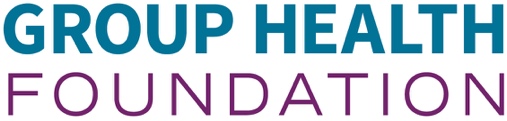 Event Sponsorship RequestTo apply for an event sponsorship from Group Health Foundation, please provide the information below and all requested attachments. You may provide this information either by filling in this form or by sending a brief request letter that includes all of this information. We are committed to learning about the people, places, and leaders of Washington State; and we appreciate you helping us to do that by sharing information about your work and the event. Thanks! Organizational InformationPlease provide information about the organization that is requesting support.Legal Name of Organization (submitting this request):Name of Fiscally-Sponsored Project (if applicable):Organization / Sponsored Project Primary Website:Contact InformationWe ask for the name and contact information of the person who should receive formal communication and who is authorized to sign documents (like sponsorship agreements!) on behalf of your organization. If you are NOT that person for your organization (e.g., in the case of fiscally-sponsored projects), please also fill in the second section (“Proposal Contact”).Authorized Signer (e.g., Executive Director or President):Proposal Contact (if different than above):Sponsorship RequestEvent Type (check all that apply):Event Details:Organizational BackgroundGroup Health Foundation asks all organizations seeking funding to tell us about where you work, what your organization does, and how you approach your goals. The Foundation is especially interested in how your work improves the well-being of people of color, indigenous communities and tribes, people with disabilities and/or chronic illness, LGBTQ+ people, immigrants, people and families experiencing poverty, and more. Note: In the event of fiscal sponsorship, the sponsored project (NOT the fiscal sponsor) should provide this information.What is the geography of your work? Please briefly define the area you serve. (500 character limit)What are the long-term goals of your group or organization? Please describe your hopes and aspirations for the people, place(s), and communities in which you work. (500 character limit)Please provide an overview of your organization’s work and how it connects to your long-term goals. How do these efforts advance the hopes and aspirations you have for your community? (1500 character limit)Sponsorship NarrativeBriefly describe the event for which you are requesting a contribution, including information about how the event advances the mission and work described above. We are especially interested in how your event will incorporate and reflect a commitment to lifting the voices of individuals, families, and communities most affected by health disparities. (1000 character limit)How will support from Group Health Foundation be used? If there is a named sponsorship level for which you are requesting support, please name and outline that. (500 character limit)Describe the practices you have put in place to ensure your event is welcoming, accessible, and available to people with different financial means, abilities, and participation needs. (1000 character limit)OptionalIf you are requesting other support, in addition to sponsorship, from the Foundation (e.g., participation at an event or speaking at a convening), please describe. If not, leave this section blank (we promise our feelings aren’t hurt!). (500 character limit)Financial InformationThe Foundation requests basic financial information that will help us better understand organizations and places throughout Washington over time. The simplest information is often the most helpful. Fiscally-sponsored projects: Provide the following financial information (total projected income, total projected expenses) for your work only, not the sponsoring organization.AttachmentsAs a grantmaking organization, we request the following information along with your request. You can use this list, below, to check off the items one by one. Fiscally-sponsored projects and event hosts using a fiscal agent: Please note that Group Health Foundation requires the information above for the sponsoring organization / fiscal agent in addition to this information for the project or group being sponsored.All organizations seeking support must provide the following:SubmissionPlease attach your request along with all of the information above to a single email, addressed to sponsorships@grouphealthfoundation.org. Incomplete applications may delay consideration by Group Health Foundation, so please be attentive to providing everything requested above. Thank you!2019 Community Learning SurveyIn our 2019-2020 grantmaking, Group Health Foundation seeks to learn as much as possible about the people, leaders, organizations, and communities of Washington State. To support this work we are asking for information from all grantees to help us assess progress toward our stated goals of supporting organizations who are committed to—and who practice—community-centered leadership. We place a high value on honest self-reflection, and invite you to share with us who you work with and how you center different identities that are relevant to health and well-being. Thank you in advance!Organizational IdentityWhich of the following best describes your organization? You may select more than one option.Please select from the below:		Anything to add that would be helpful for us to understand? (250 character limit)Populations and People CenteredPlease take a moment to tell us more about the people with whom you work. The Foundation is particularly interested in identities and experiences that factor into the long-term well-being and health of individuals, families, and communities. (250 character limit for each response)Please describe the race and ethnicity of the people with whom you work. If your work focuses on indigenous people, tell us about the people with whom you work.If your work focuses on people with disabilities, tell us about the people with whom you work.If your work focuses on gender, gender-identity, or sexual orientation, tell us about the people with whom you work.If your work focuses on a particular generation or age demographic (e.g., elders and seniors, youth and young people), tell us about the people with whom you work.If your work focuses on people, families, and communities experiencing poverty, tell us about the people with whom you work.If your work focuses on immigrants or refugees, tell us about the people with whom you work.If you work with people directly impacted by courts, incarceration, sentencing, or reentry, tell us about the people with whom you work.If you are a faith-based organization, tell us about the people with whom you work.(continued on the next page)Leadership IdentityPlease share with us some information about how your organization's leadership identifies.        We have listed some demographic identities that are common to Washington State for your use in telling us about how your staff and board leadership identify. We invite you to tell us about other ways in which members of your teams self-identify in the narrative section. Start with providing the total number of senior staff on the top of the left column; and the total number of board members in the right column; then fill in how many staff and board identify with each demographic identity. Fiscally-sponsored projects: Please fill this out for your project, not on behalf of the sponsoring organization. OptionalAre there other forms of identity that are important to your leadership and to reflecting the communities you serve? If so, please describe. If not, please leave this area blank. (250 character limit)Employer Identification Number (EIN):Organization Type (check one):501(c)(3)501(c)(4)OtherNameTitleMailing AddressCity/State/ZIPEmailDirect Phone NumberNameTitleMailing AddressCity/State/ZIPDirect Phone NumberEmailFunding Requested:    $Total Event Budget:        $Culturally-specific and/or community eventCulturally-specific and/or community eventMeeting Meeting ConferenceConferenceFundraiserFundraiserOtherDateLocationTimeWebsite (if any)Fiscal year (Please use MM/DD format – e.g., “01/01-12/31”):Fiscal year (Please use MM/DD format – e.g., “01/01-12/31”):Income (Total projected revenue for this fiscal year):Income (Total projected revenue for this fiscal year):$Expenses (Total expected expenditures for this fiscal year): Expenses (Total expected expenditures for this fiscal year): $Assets (Total expected assets at the end of the fiscal year): Assets (Total expected assets at the end of the fiscal year): $Group Health Foundation Event Sponsorship Request formGroup Health Foundation Community Learning SurveyList of current board members, including affiliationsList of senior staff leadershipCross-racial / Multi-cultural (defined here)Parents-of / Friends-ofParents-of / Friends-ofCulturally-specific (defined here)Queer / LGBTQ+Queer / LGBTQ+Disability-led (defined here)Youth-ledYouth-ledDisability-servingDecline to stateDecline to stateElders and agingHistorically-whiteOther (please describe below)Immigrant and refugeeIndigenous / TribalMulti-org. collaborationDoes not applyDecline to stateDoes not applyDecline to stateDoes not applyDecline to stateDoes not applyDecline to stateDoes not applyDecline to stateDoes not applyDecline to stateDoes not applyDecline to stateDoes not applyDecline to stateDoes not applyDecline to stateTotal number of senior staffTotal number on board of directors / advisory board How many identify as...How many identify as...American Indian / Alaska NativeAmerican Indian / Alaska NativeAsian / Asian AmericanAsian / Asian AmericanBlack / African AmericanBlack / African AmericanLatinx / HispanicLatinx / HispanicPacific Islander / Native HawaiianPacific Islander / Native HawaiianWhiteWhiteAfricanAfricanIndigenous Central / South AmericanIndigenous Central / South AmericanMiddle EasternMiddle EasternRussian / SlavicRussian / SlavicImmigrantImmigrantVeteran statusVeteran statusCourt-affectedCourt-affectedNon-disabledNon-disabledPeople with disabilitiesPeople with disabilitiesMenMenNon-binary, genderqueerNon-binary, genderqueerTransgenderTransgenderWomenWomenLesbian, gay, bisexual, queerLesbian, gay, bisexual, queerStraightStraight